 Утверждаю 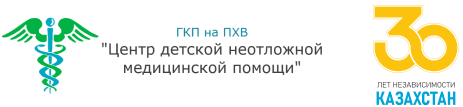                                                                                                                                                                  Директор КГП на ПХВ «Центр детской неотложной медицинской помощи» УОЗ города Алматы А. Смагулов_______________________Объявление
 о проведении закупа способом запроса ценовых предложений №2   г. Алматы                                                                                                                                                                                                «19» января 2024 гКГП на ПХВ «Центр детской неотложной медицинской помощи» УОЗ г. Алматы расположенный по адресу город Алматы, ул. Манаса 40, инд. 050040 объявляет о проведении закупа лекарственных средств и медицинских изделий способом запроса ценовых предложений в соответствии Главы 3 Приказа Министра здравоохранения Республики Казахстан от 7 июня 2023 года № 110. Зарегистрирован в Министерстве юстиции Республики Казахстан 8 июня 2023 года № 32733 “Об утверждении правил организации и проведения закупа лекарственных средств, медицинских изделий и специализированных лечебных продуктов в рамках гарантированного объема бесплатной медицинской помощи, дополнительного объема медицинской помощи для лиц, содержащихся в следственных изоляторах и учреждениях уголовно-исполнительной (пенитенциарной) системы, за счет бюджетных средств и (или) в системе обязательного социального медицинского страхования, фармацевтических услуг” (далее – Правила) на сумму 42 092 650,00(сорок два миллиона девяносто две тысячи шестьсот пятьдесят) тенге 00 тиын.Перечень закупаемых товаров:Условия поставки:**Поставка на условиях ИНКОТЕРМС 2020 в течении трех календарных дней с момента получения заявки от заказчика  (г. Алматы, ул. Манаса 40) включая все затраты потенциального поставщика на транспортировку, страхование, уплату таможенных пошлин, НДС и других налогов, платежей и сборов, и другие расходы, Представление потенциальным поставщиком ценового предложения является формой выражения его согласия осуществить поставку товара с соблюдением условий запроса и типового договора закупа, оплата производится по мере поступления бюджетных средств.Место представления (приема) документов КГП на ПХВ «Центр детской неотложной медицинской помощи» УОЗ г. Алматы, г. Алматы, ул. Манаса 40, 2 этаж , 201 каб, с 09 часов 00 мин. до 17 ч.00 мин за исключением выходных и праздничных дней; обеденный перерыв с 13 ч.00 мин. до 14 ч. 00 мин.) тел 8(727)274-57-96, 8(707)420-55-49, Окончательный срок представления подачи ценовых предложений до 11:00 (по времени Астана) «26» января 2024 года.Дата, время и место вскрытия конвертов с ценовыми предложениями в 12:00 (по времени Астана) «26» января 2024 года. КГП на ПХВ «Центр детской неотложной медицинской помощи» УОЗ г. Алматы, 2 этаж, 201 каб.Квалификационные требования, предъявляемые к потенциальному поставщику должны соответствовать Правилам.Требования к лекарственным средствам и медицинским изделиям, приобретаемым в рамках оказания гарантированного объема бесплатной медицинской помощи и (или) медицинской помощи в системе обязательного социального медицинского страхования должны соответствовать Правилам.  Каждый потенциальный поставщик до истечения окончательного срока представления ценовых предложений представляет только одно ценовое предложение в запечатанном виде. № лотаНаименование товараТехническая характеристка Ед. изм   Кол-во     Цена      Сумма   1Контрольная плазма -1, 10 x 1 мл  Контрольная плазма для проведения контроля качества исследований гемостаза. Состав: 10 флаконов с лиофилизатом для приготовления 1 мл плазмы. Паспорт содержит значения PT, APTT, TT, Fib. Оригинальный набор контрольной плазмы к автоматическому коагулометру С-3100 с закрытой системой, снабженного магнитной картой для считывания реагентов, контрольных материалов и калибраторов, предназначенных для эффективной работы прибора.набор6 121 300        727 800   2Контрольная плазма -2, 10 x 1 млКонтрольная плазма для проведения контроля качества исследований гемостаза. Состав: 10 флаконов с лиофилизатом для приготовления 1 мл плазмы. Паспорт содержит значения PT, APTT, TT, Fib. Оригинальный набор контрольной плазмы к автоматическому коагулометру С-3100 с закрытой системой, снабженного магнитной картой для считывания реагентов, контрольных материалов и калибраторов, предназначенных для эффективной работы приборанабор6 121 300        727 800   3Тромбиновое время(ТВ),10х2мл.Набор для определения тромбинового времени в плазме крови. Состав: 10 флаконов с лиофилизированным реактивом для приготовления 2 мл готового реактива. Набор рассчитан для проведения 250 определений. Специальный, готовый, оригинальный набор к автоматическому коагулометру С-3100 с закрытой системой, снабженного магнитной картой для считывания реагентов, контрольных материалов и калибраторов, 9предназначенных для эффективной работы прибора. Кат ном. 105-006667-00набор20 18 900        378 000   4Реагент АПТВ, 10 x 2 млНабор для определения Активированного Частичного тромбопластинового времени в плазме крови. Состав: 10 флаконов с 2 мл готового реактива №1. Набор рассчитан для проведения 360 определений. Специальный, готовый, оригинальный набор к автоматическому коагулометру С-3100 с закрытой системой, снабженного магнитной картой для считывания реагентов, контрольных материалов и калибраторов, предназначенных для эффективной работы прибора. Кат ном. 105-006661-00набор20 28 400        568 000   5Фибриноген, (6 x 4 мл + 1 x 1 мл FRP + 2 x 75 мл ). Двухкомпонентный набор для определения фибриногена. Состав: 6 флаконов высушенного реактива для получения 4 мл готового реактива для определения фибриногена. 2 флакона по 75 мл. Имидазоловый буфер. 1 фл. лиофилизированного калибратора для приготовления 1 мл. калибратора. Набор рассчитан на проведение 450 определений. Специальный, готовый, оригинальный набор к автоматическому коагулометру С-3100 с закрытой системой, снабженного магнитной картой для считывания реагентов, контрольных материалов и калибраторов, предназначенных для эффективной работы прибора. Кат ном. 105-006671-00набор15 97 100     1 456 500   6Промывочный раствор -1 10 x 15 мл. Специальный раствор для прочистки пробозаборника. В упаковке 10 флаконов по 15 мл. к автоматическому коагулометру С-3100 с закрытой системой, снабженного магнитной картой для считывания реагентов, контрольных материалов и калибраторов, предназначенных для эффективной работы прибора. Кат ном. 105-006676-00упак5 27 800        139 000   7Промывочный  раствор -2, (2500 мл) Специальный раствор для прочистки пробозаборника. Канистра 2500мл. к автоматическому коагулометру С-3100 с закрытой системой, снабженного магнитной картой для считывания реагентов, контрольных материалов и калибраторов, предназначенных для эффективной работы прибора. Кат ном. 105-006677-00шт20 60 000     1 200 000   8Кюветы Авто (1000шт/рул)Одноразовые пластиковые кюветы в количестве 1000шт к автоматическому коагулометру С-3100 с закрытой системой, снабженного магнитной картой для считывания реагентов, контрольных материалов и калибраторов, предназначенных для эффективной работы прибора. Кат ном. 040-001952-00рул20 200 900     4 018 000   9Протромбиновое время(ПВ), (10х4мл)Набор для определения протромбинового времени в плазме крови. Состав: 10 флаконов с лиофилизированным реактивом для приготовления 4 мл готового реактива. Набор рассчитан для проведения 360 определений. Специальный, готовый, оригинальный набор к автоматическому коагулометру С-3100 с закрытой системой, снабженного магнитной картой для считывания реагентов, контрольных материалов и калибраторов, предназначенных для эффективной работы прибора. Кат ном. 105-006659-00набор20 39 700        794 000   10Кальция Хлорид, 10 x 4 мл.Набор для определения Активированного Частичного тромбопластинового времени в плазме крови. Состав: 10 флаконов с 4 мл готового реактива №2. Набор рассчитан для проведения 720 определений.набор8 17 200        137 600   11Билирубин общий (4*35ml+2*18ml)Набор для определения Общего билирубина в сыворотке крови из комплекта биохимический анализатор Mindray   закрытого типа без произвольных методик. R1-4x35ml, R2-2x18ml в оригинальных флаконах. *Bil-T (Метод VOX). 600 опр. Набор должен быть маркирован специальным штриховым кодом совместимым со считывателем для закрытой системы.набор30 27 300        819 000   12Креатинин с саркозиноксидазой ( 2х27мл + R2:1х18мл) Набор для определения Креатинина в сыворотке крови из комплекта биохимический анализатор Mindray   закрытого типа без произвольных методик. R1-2*27ml, R2-1*18ml в оригинальных флаконах. *CREA-S Саркозиноксидазный метод) 250 опр. Набор должен быть маркирован специальным штриховым кодом совместимым со считывателем для закрытой системы.набор60 18 700     1 122 000   13Общий белок (4*40ML)Набор для определения Общего белка в сыворотке крови из комплекта биохимический анализатор Mindray   закрытого типа без произвольных методик. R-4x40ml в оригинальных флаконах. (Биуретовый метод). 730 опр. Набор должен быть маркирован специальным штриховым кодом совместимым со считывателем для закрытой системы.набор25 11 100        277 500   14Мочевина (4х35мл+2х18мл)Набор для определения Мочевины в сыворотке крови из комплекта биохимический анализатор Mindray   закрытого типа без произвольных методик. R1-4x35ml, R2-2x18ml в оригинальных флаконах. 410 опр. Набор должен быть маркирован специальным штриховым кодом совместимым со считывателем для закрытой системы.набор40 15 500        620 000   15Глюкоза (4*40ML+2*20ML)Набор для определения Глюкозы в сыворотке из комплекта биохимический анализатор Mindray   закрытого типа без произвольных методик. R1-4x40ml, R2-2x20ml в оригинальных флаконах. *Glu-GodPap (Глюкозидазный метод) 560 опр. Набор должен быть маркирован специальным штриховым кодом совместимым со считывателем для закрытой системы.набор45 15 400        693 000   16Аланинаминотрансфераза (4х35+2х18)Набор для определения Аланинаминотрансферазы в сыворотке крови из комплекта биохимический анализатор Mindray   закрытого типа без произвольных методик. R1-4x35ml, R2-2x18ml в оригинальных флаконах. (АЛТ) (Кинетический, УФ Метод) 600 опр. Набор должен быть маркирован специальным штриховым кодом совместимым со считывателем для закрытой системы.набор25 18 300        457 500   17Аспартатаминотрансфераза (АСТ) (4*35+2*18)Набор для определения Аспартатаминотрансферазы в сыворотке крови из комплекта биохимический анализатор Mindray   закрытого типа без произвольных методик. R1-4x35ml, R2-2x18ml в оригинальных флаконах. (АСТ) (Кинетический, УФ Метод) 600 опр. Набор должен быть маркирован специальным штриховым кодом совместимым со считывателем для закрытой системы.набор25 18 300        457 500   18Мочевая кислота (4*40ml+2*20ml) Набор для определения Мочевой кислоты в сыворотке крови из комплекта биохимический анализатор Mindray   закрытого типа без произвольных методик. R1-4x40ml, R2-2x20ml в оригинальных флаконах. (UA) (уриказно-пероксидазный метод), 565 опр. Набор должен быть маркирован специальным штриховым кодом совместимым со считывателем для закрытой системы.набор2 23 400          46 800   19Триглицериды (4*40ml) Набор для определения Триглицеридов в сыворотке крови из комплекта биохимический анализатор Mindray   закрытого типа без произвольных методик. R1-4x40ml в оригинальных флаконах. 490 опр. Набор должен быть маркирован специальным штриховым кодом совместимым со считывателем для закрытой системы.набор2 41 900          83 800   20Общий холестерин (ТС) (4х40мл) Набор для определения Общего холестерина в сыворотке крови из комплекта биохимический анализатор Mindray   закрытого типа без произвольных методик. R-4x40ml в оригинальных флаконах.  (ТС) (конечная точка, холестеролоксидаза-пероксидаза), 490 опр. Набор должен быть маркирован специальным штриховым кодом совместимым со считывателем для закрытой системы.набор20 20 900        418 000   21Альбумин (4*40ml)Набор для определения Альбумина в сыворотке крови из комплекта биохимический анализатор Mindray   закрытого типа без произвольных методик.  R1-4x40ml в оригинальных флаконах. *(ALB) (Метод с бромкрезоловым-зеленым) 490 опр. Набор должен быть маркирован специальным штриховым кодом совместимым со считывателем для закрытой системы.набор20 11 500        230 000   22Гаммаглутамилтрансфераза (ГГТ)Набор для определения Гаммаглутамилтрансферазы в сыворотке крови из комплекта биохимический анализатор Mindray   закрытого типа без произвольных методик. R1-4x35ml, R2-2x18ml в оригинальных флаконах. *(ГГТ) (Кинетический метод Szasz, стандартный кинетический УФ метод) 600 опр. Набор должен быть маркирован специальным штриховым кодом совместимым со считывателем для закрытой системы.набор1 26 200          26 200   23Альфа-Амилаза (1*38ml+1*10ml) Набор для определения альфа-амилазы в сыворотке крови из комплекта биохимический анализатор Mindray   закрытого типа без произвольных методик. R1-1x38ml, R2-1х10 в оригинальных флаконах. *(AMY) (Кинетический, УФ метод) 155 опр. Набор должен быть маркирован специальным штриховым кодом совместимым со считывателем для закрытой системы.набор60 27 800     1 668 000   24Билирубин прямой (4*35ml+2*18ml)Набор для определения Прямого билирубина в сыворотке крови из комплекта биохимический анализатор Mindray   закрытого типа без произвольных методик. R1-4x35ml, R2-2x18ml в оригинальных флаконах. * Bil-D (метод VOX). 600 опр. Набор должен быть маркирован специальным штриховым кодом совместимым со считывателем для закрытой системы.набор10 27 300        273 000   25Щелочная фосфатаза (4*35ml+2*18ml)Набор для определения Щелочной фосфотазы в сыворотке крови из комплекта биохимический анализатор Mindray   закрытого типа без произвольных методик. R1-4x35ml, R2-2x18ml в оригинальных флаконах. 600 опр. Набор должен быть маркирован специальным штриховым кодом совместимым со считывателем для закрытой системы.набор2 14 200          28 400   26Мультикалибратор (10х3 ml)Лиофилизат для приготовления 3 мл калибровочной сыворотки с известным содержанием ALB, ALP, ALT, AMY, AST, DBVOX, TB-VOX, Ca, TC, CK, Crea-Jaff, Crea-S, GLU-O, GGT, LDH-L, Mg, P, TP, TG, Urea, UA, CHE. Из комплекта биохимический анализатор Mindray   закрытого типа без произвольных методик. 10 флаконов. Упаковка должна быть маркирована специальным штриховым кодом совместимым со считывателем для закрытой системы.набор1 114 700        114 700   27С-реактивный белок  1*40ML +1*10MLНабор для определения С-реактивного белка в сыворотке крови из комплекта биохимический анализатор Mindray   закрытого типа без произвольных методик. R1-4x40ml, R2-1x10ml в оригинальных флаконах. *(СРБ) (Метод нефелометрии). 120 опр. Набор должен быть маркирован специальным штриховым кодом совместимым со считывателем для закрытой системы.набор60 35 100     2 106 000   28МультиКонтроль Клин Чем уровень 1, 6х5 мл Лиофилизат для приготовления 5 мл контрольной сыворотки с известным нормальным содержанием ALB; ALP; ALT; AMY; AST; DB-DSA; DB-VOX;  TB-DSA;  TB-VOX;  Ca;  TC;  CK; Crea-S;  GLU-HK;  GLU-O;  GGT;  HBDH;  IgA;  IgG;  IgM;  LDH;  Mg;  P;  TP;  TG;  Urea;  UA; Fe; CHE; LIP; Na+; K+; Cl-; C3; C4; CRP; HS-CRP; HDL-C; LDL-C; Apo-A1; Apo-B; PA; CK-MB; ASO; TRF; FER; UIBC. Из комплекта биохимический анализатор Mindray   закрытого типа без произвольных методик. 6 флаконов. Упаковка должна быть маркирована специальным штриховым кодом совместимым со считывателем для закрытой системы.набор5 128 900        644 500   29МультиКонтроль Клин Чем уровень 2, 6х5 млЛиофилизат для приготовления 5 мл контрольной сыворотки с известным патологическим содержанием ALB; ALP; ALT; AMY; AST; DB-DSA;  DB-VOX;  TB-DSA;  TB-VOX;  Ca;  TC;  CK; Crea-S;  GLU-HK;  GLU-O;  GGT;  HBDH;  IgA;  IgG;  IgM;  LDH;  Mg;  P;  TP;  TG;  Urea;  UA; Fe; CHE; LIP; Na+; K+; Cl-; C3; C4; CRP; HS-CRP; HDL-C; LDL-C; Apo-A1; Apo-B; PA; CK-MB; ASO; TRF; FER; UIBC. Из комплекта биохимический анализатор Mindray   закрытого типа без произвольных методик. 6 флаконов. Упаковка должна быть маркирована специальным штриховым кодом совместимым со считывателем для закрытой системы.набор5 152 500        762 500   30Моющий CD 80 1лКонцентрат для приготовления моющего раствора для кювет из комплекта биохимический анализатор Mindray   закрытого типа без произвольных методик. 1 л. Набор должен быть маркирован специальным штриховым кодом совместимым со считывателем для закрытой системы.шт50 30 700     1 535 000   31Лампа галогено-вольфрамовая (12V,20WT) Лампа галогеновая 12V,20W, для автоматического биохимического анализаторашт4 127 900        511 600   32Пластиковая кюветы (8*10), (BS-200Е)упак2 132 600        265 200   33Калибратор специф. белков, 5×1мл (C3,C4,CRP, IgA,IgG,IgM, С реактивный белок) Лиофилизат для приготовления 1 мл калибровочной сыворотки с известным содержанием C3, C4, CRP, IgA, IgG, IgM,    С реактивнго белка.  Из комплекта биохимический анализатор Mindray   закрытого типа без произвольных методик. 5 флаконов. Упаковка должна быть маркирована специальным штриховым кодом совместимым со считывателем для закрытой системы.набор3 137 200        411 600   34Чистящий раствор 50мл/флаконУниверсальный чистящий реагент, предназначенный для одновременной очистки счетных камер и трубопроводов от органических и неорганических загрязнений. Реагент не должен оказывать на очищаемые элементы коррозийного, окисляющего воздействия, а также должен легко вымываться. Каждый флакон по 50мл. Данная фасовка предназначена для удобства и совместимости с длиной аспирационного зонда при проведении процедуры очистки анализатора.шт70 6 500        455 000   35Дилюент M-52 (20л/кан) 105-004045-00   Дилюент М-52 Diluent (20L×1)    Изотонический разбавитель
Специальный разбавитель, предназначенный для разведения цельной крови при подсчете форменных элементов. В составе не должно содержаться никаких вредных веществ. Наличие специальных антибактериальных присадок должно позволять использовать данный разбавитель в течение всего срока хранения указанного на упаковке. Упаковка должна быть маркирована специальным штриховым кодом совместимым со считывателем для закрытой системы. Объем флакона не менее 20 л.шт100 50 000     5 000 000   36Лизирующий реагент M-52 (500мл) Предназначенный для одновременного лизирования красных кровяных клеток, дифференцировки лейкоцитов по 5 субпопуляциям и химического окрашивания базофилов и эозинофилов. В составе не должны содержаться цианиды и азиды. Флакон должен быть маркирован специальным штриховым кодом совместимым со считывателем для закрытой гематологический системы. Объем флакона не менее 500мл.флак120 30 700     3 684 000   37Лизирующий реагент М-52  (100мл/бут) Гемотологический реагент марки M-52LH, предназначенный для лизирования красных кровяных клеток и химического окрашивания гемоглобина. В составе не должны содержаться цианиды и азиды. Флакон должен быть маркирован специальным штриховым кодом совместимым со считывателем для закрытой гематологический системы. Объем флакона не менее 100мл.флак150 19 400     2 910 000   38Бумага диаграммная  57мм х20м х12 нар ЧБумага диаграммная  57мм х20м х12рул480 560        268 800   39Кровь контрольная BC-5D, 3*3 ml, Набор контрольных растворов предназначен для ежедневного проведения внутрилабораторного контроля точности измерений на приборах использующих в работе базовые реагенты. Набор должен состоять из трех флаконов (1L,1N,1H) емкостью не менее 3,5мл каждый. Контрольные растворы предоставляют проверенные контрольные данные не менее чем по восьми параметрам клинического анализа крови плюс дополнительные аналитические параметры, относящиеся к трех вершинной кривой распределения лейкоцитов, эритроцитов и тромбоцитов.  Наличие аттестованных референтных параметров соответствующих низким, нормальным и высоким показателям, указанным во вкладыше, который прилагается к набору. Дополнительно вкладыш должен иметь специальный штриховой код совместимый со считывателем для закрытой системынабор8 79 800        638 400   40Противостолбнячная сыворотка концентрированная Противостолбнячная сыворотка концентрированная (3000МЕ) разведенная 1млфл600    2 000       1 200 000   41ВориконазолЛиофилизат для приготовления раствора для инфузий, 200 мгфл50  46 359       2 317 950   42Калия и магния аспарагинат 200мг Калия и магния аспарагинат 200мг Лекарственная форма:Таблетки. Одна таблетка содержит активные вещества: магния аспарагината – 0,175 г, калия аспарагината – 0,175 г полученных по следующей прописи: D, L – аспарагиновой кислоты – 0,2584 г, магния оксида, в пересчете на 100 % содержание – 0,0196 г, калия гидроокиси, в пересчете на 100 % содержание – 0,0545 г;табл20000           6          120 000   43Глицин 100мгАктивное вещество:глицин - 100 мг;Вспомогательные вещества: метилцеллюлоза водорастворимая – 1 мг, магния стеарат – 1 мг.табл50000           6          300 000   44Циннаризин 25 мг: Циннаризин 25 мг: Лекарственная форма таблетки табл20000           4            80 000   45Уголь активированный 250 мгУголь активированный таблетки 250 мгтабл20000           5          100 000   46Лейкопластырь медицинский гипоаллергенный 2,5смх5м тканевыйЛейкопластырь медицинский гипоаллергенный 2,5смх5м тканевый шт 2 000       400          800 000   47Лейкопластырь медицинский гипоаллергенный 1,25смх5м  тканевыйЛейкопластырь медицинский гипоаллергенный 1,25смх5м  тканевый шт 2 000       250          500 000   